«Якби кожна людина на шматочку землі своєї зробила би все, щоо вона може, наскільки б чарівнішою стала Земля наша» Антон ЧеховЗ метою вивчення школярами правил благоустрою та санітарного утримання території, виявлення та попередження виникнення стихійних звалищ у селі, формування в учнів навичок дотримання чистоті й порядку у нашому селі, виховання екологічної культури у школярів, в Комишівській ЗОШ розроблений і перебуває в дії соціально – екологічний проект  «Чистий двір – чиста вулиця -  чисте село».В рамках проекту був проведений тиждень екологічного виховання, з 14.10 по 18.10.2013р., в якому прийняли участь учні 1-11 класів та педагогічний колектив нашої школи. Було проведено: екологічний десант по благоустрою вулиць нашого села, конкурс малюнків «Екодзеркало», фотовиставка «Екологічний калейдоскоп», екологічні екскурсії, позаурочні заняття з екології, конференція «Ми за майбутнє нашої Планети!».Учні старших  класів провели роботу по виявленню стихійних смітників та розробили листівки із закликом підтримки до громадськості  що до підтримки чистоти і порядку на вулицях. 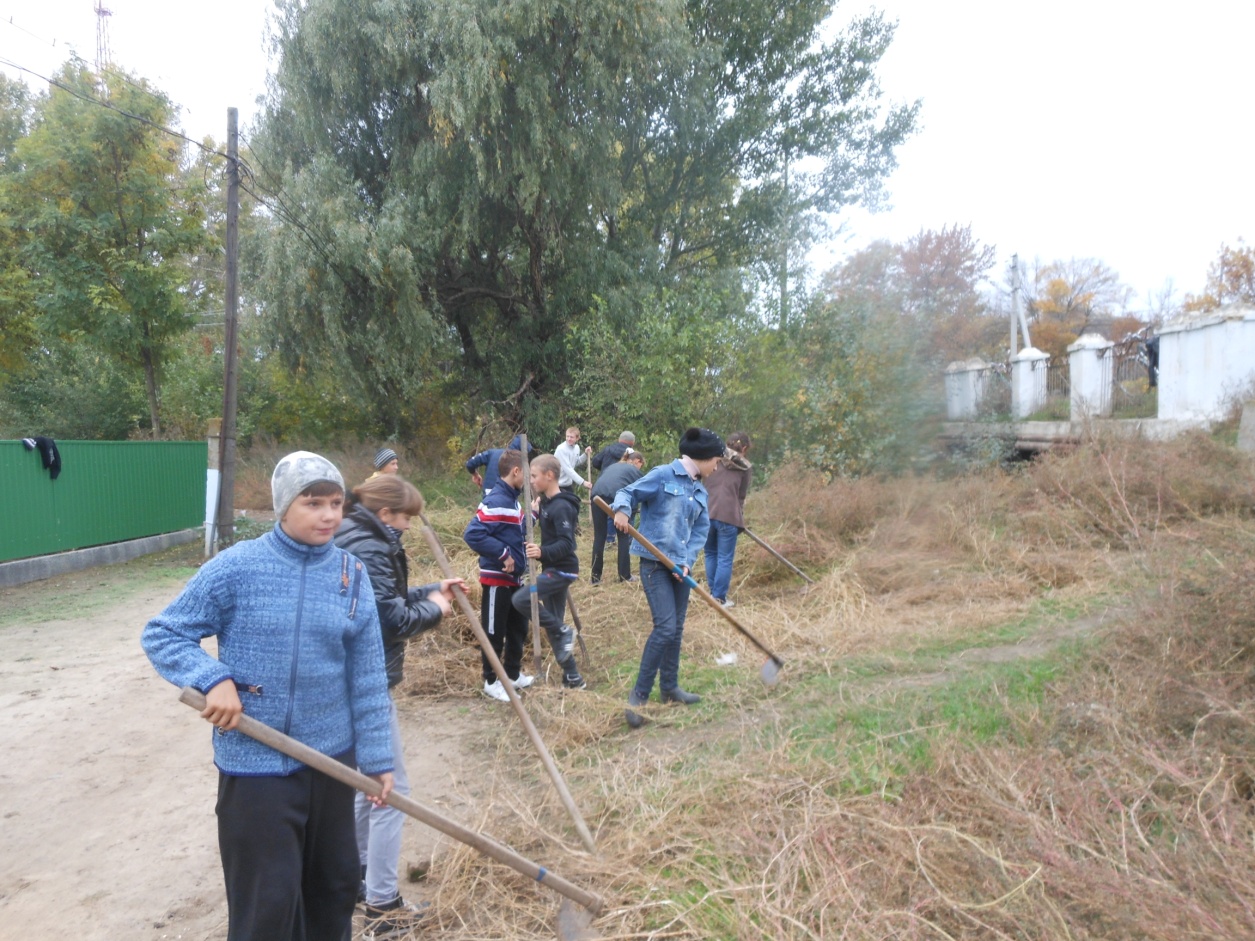 Чистота в селі однаковою мірою потрібна всім нам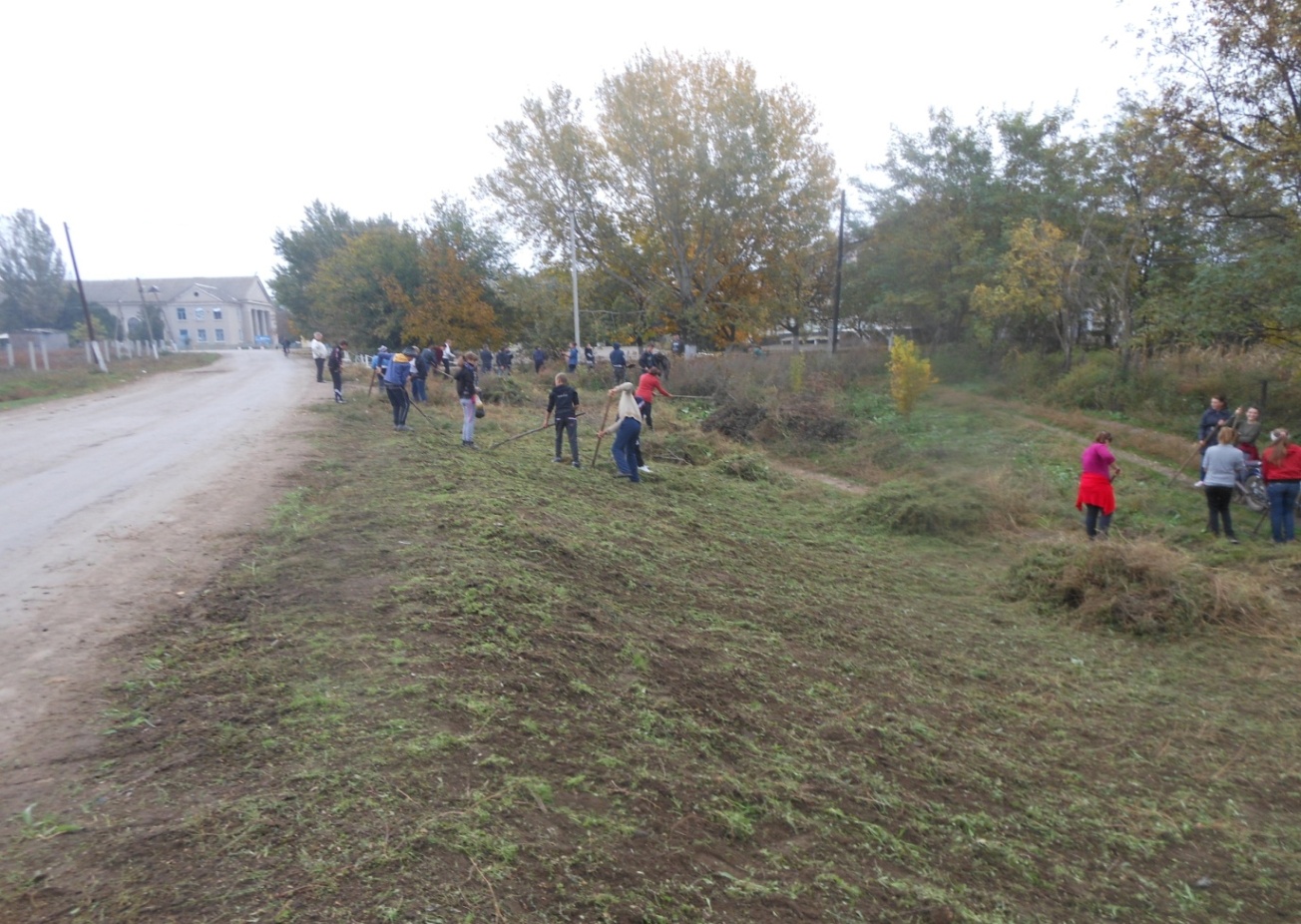 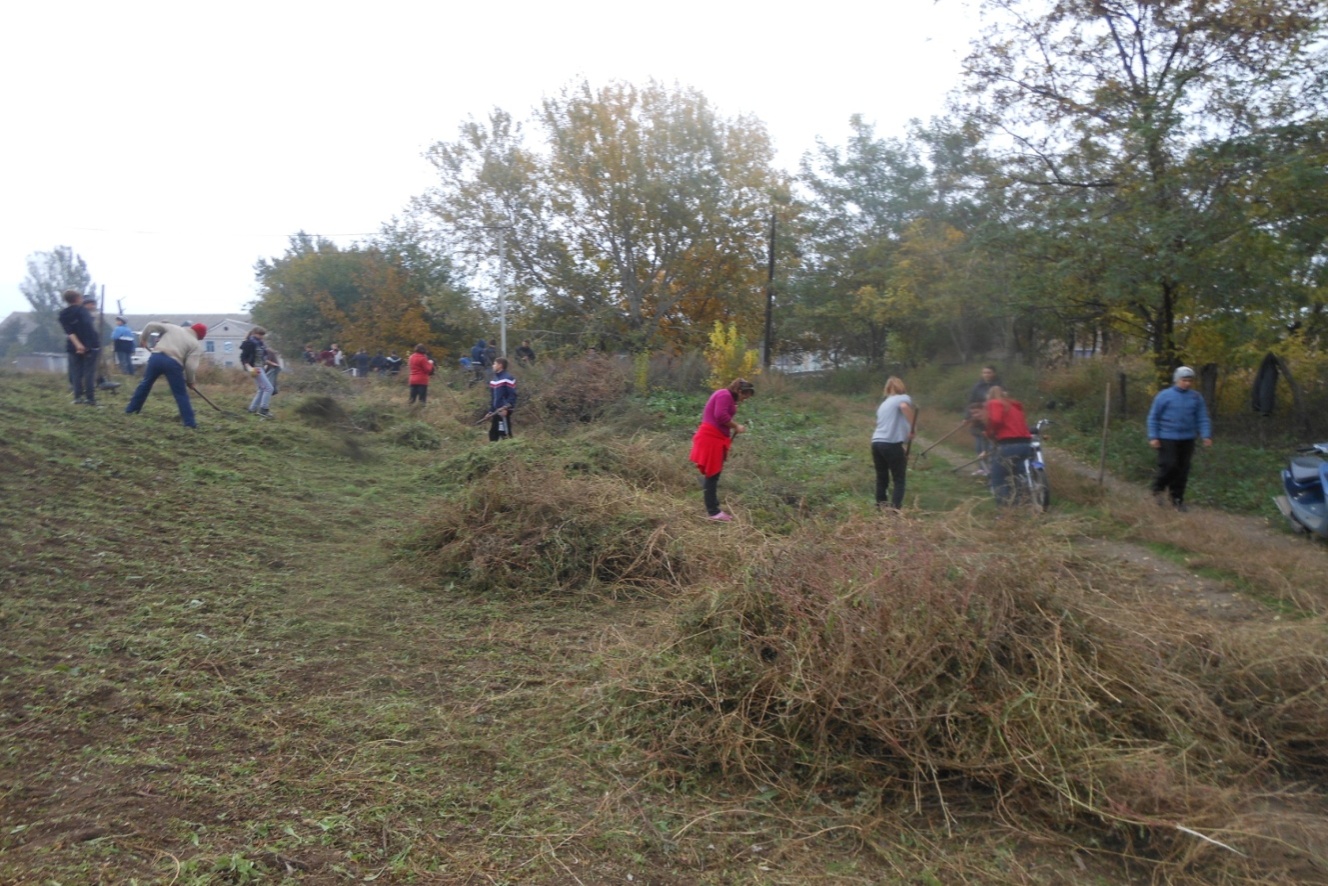 Працюємо разом: учні та вчителі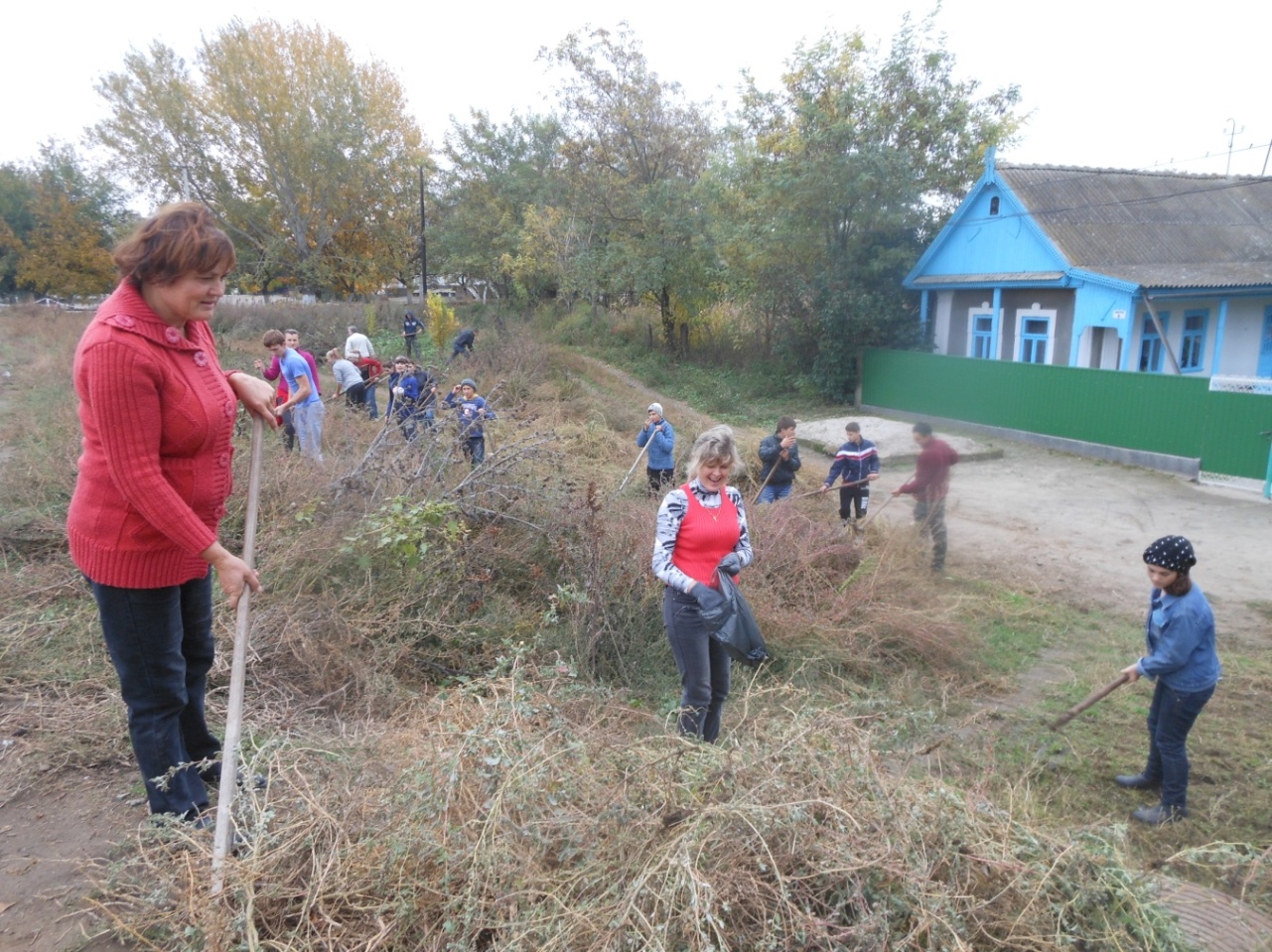 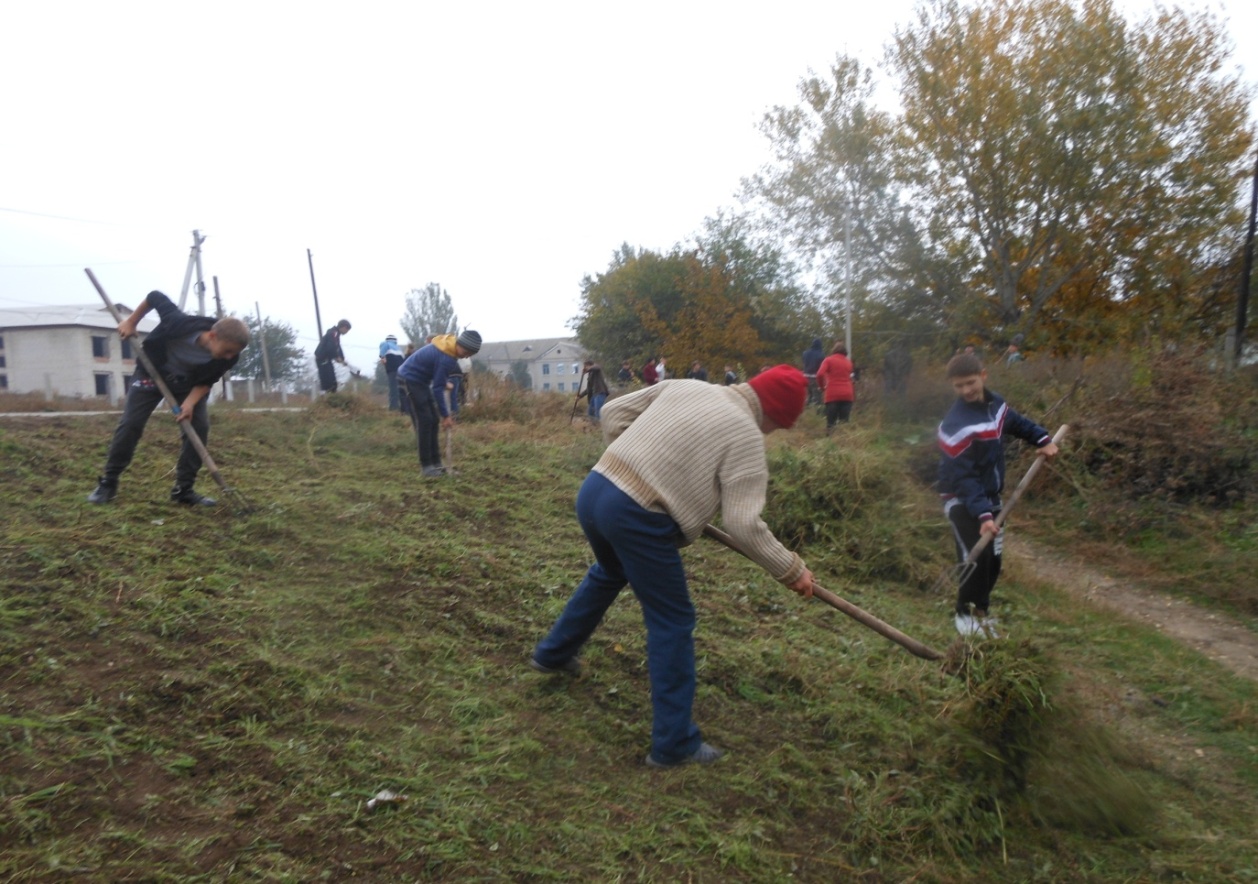 Всі задоволенні  результатом роботи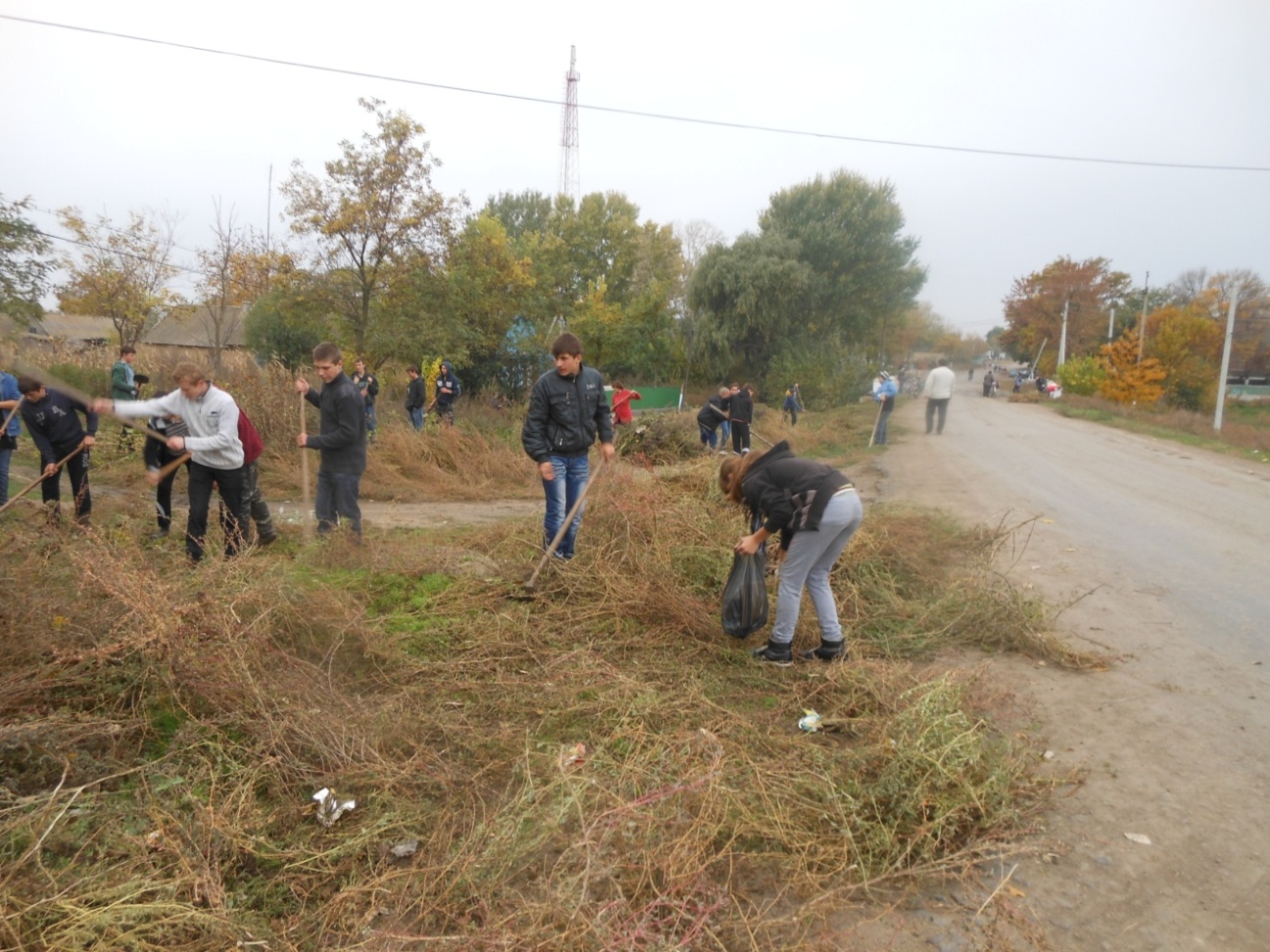 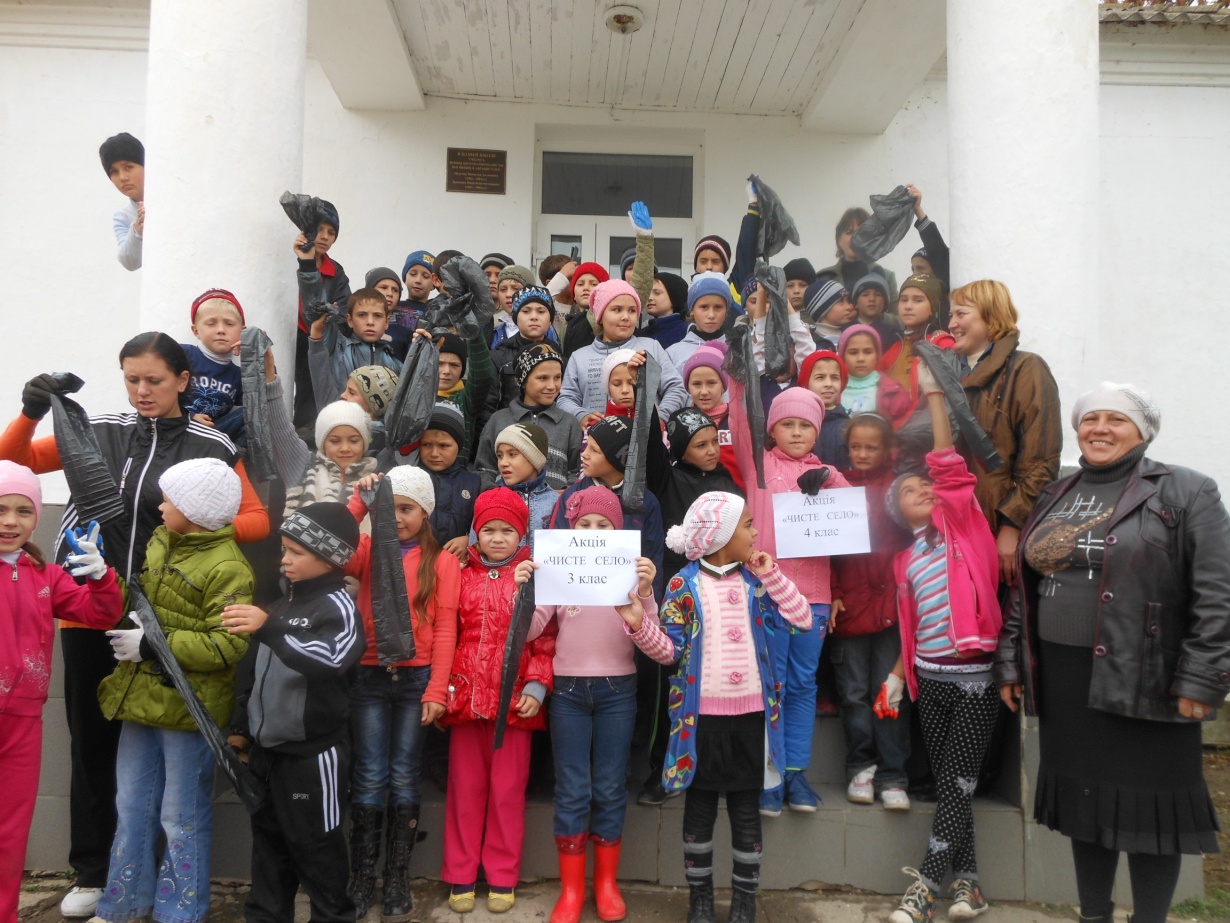 Участь початкової школи у акції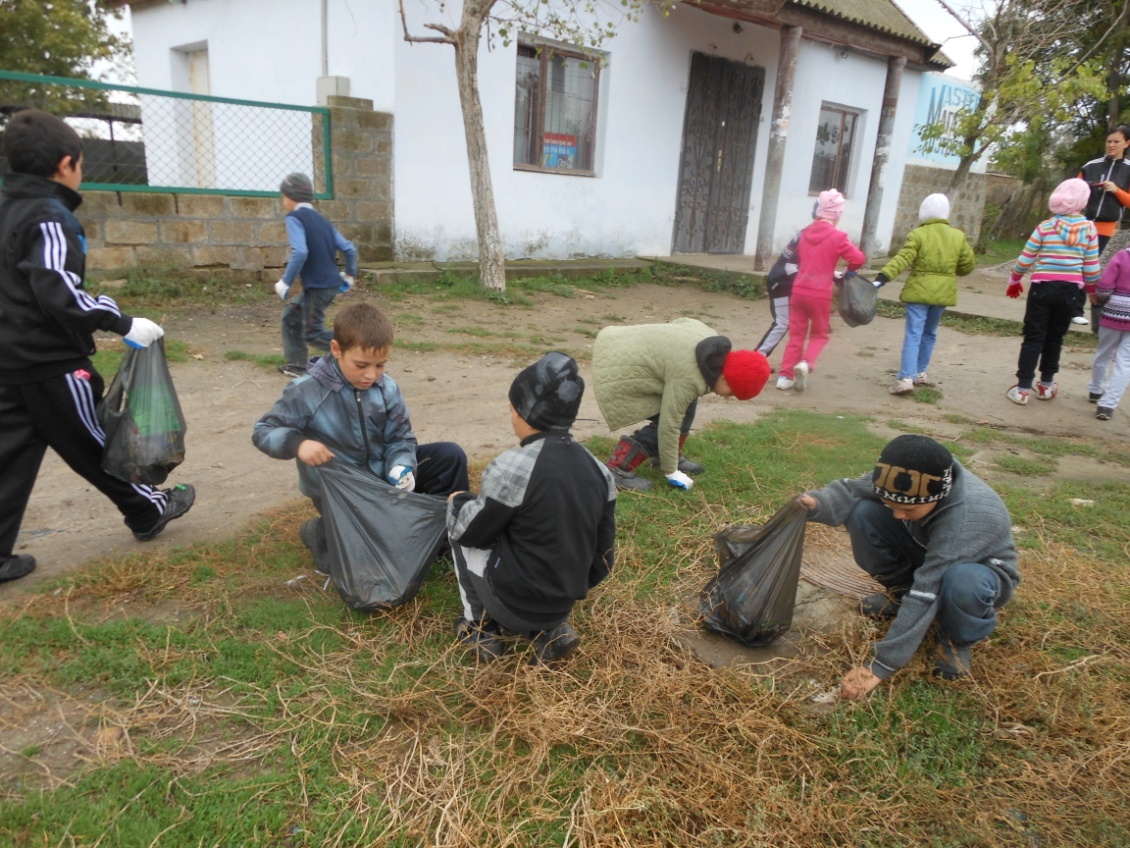 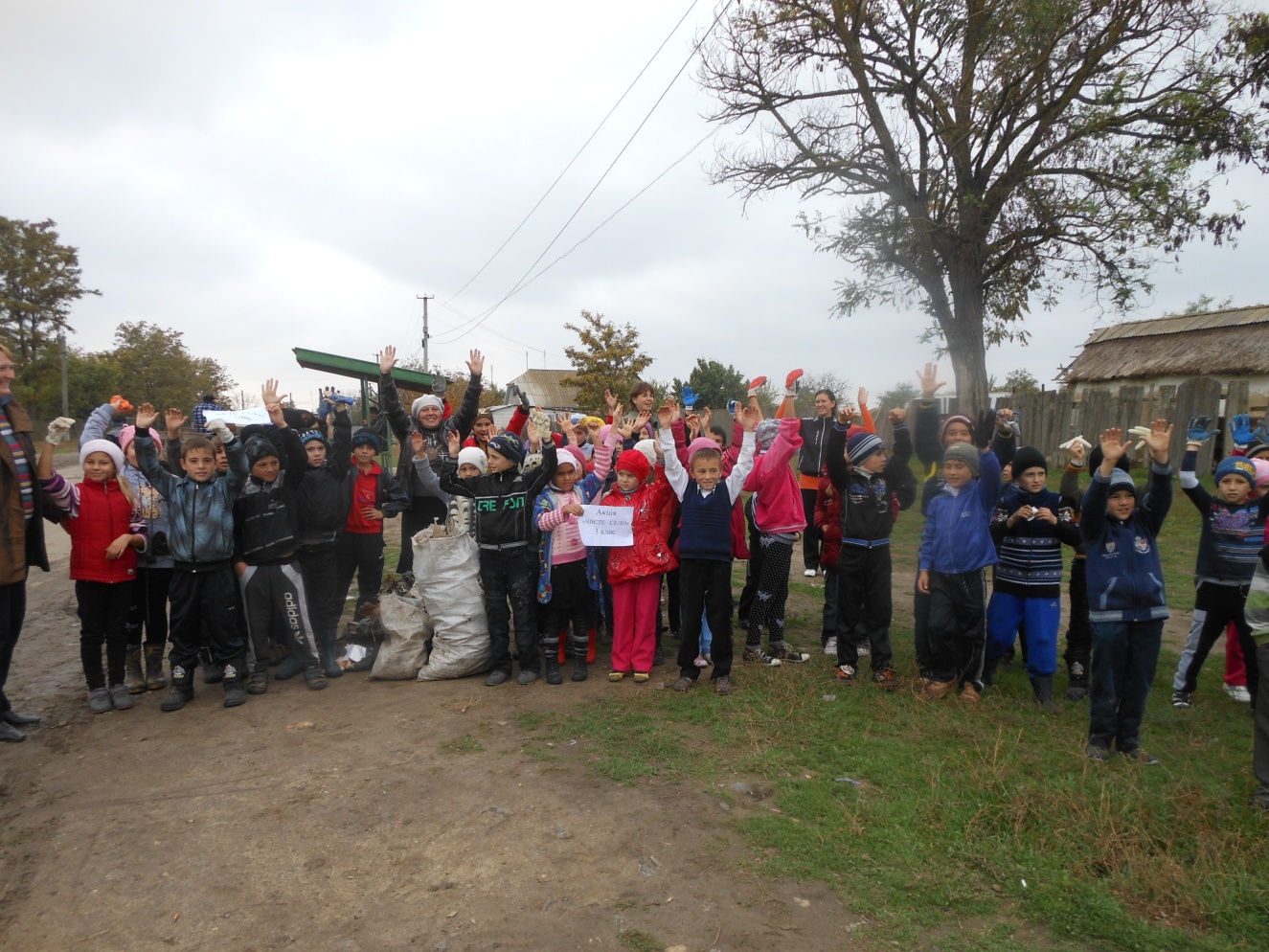 Хорошій приклад для всіх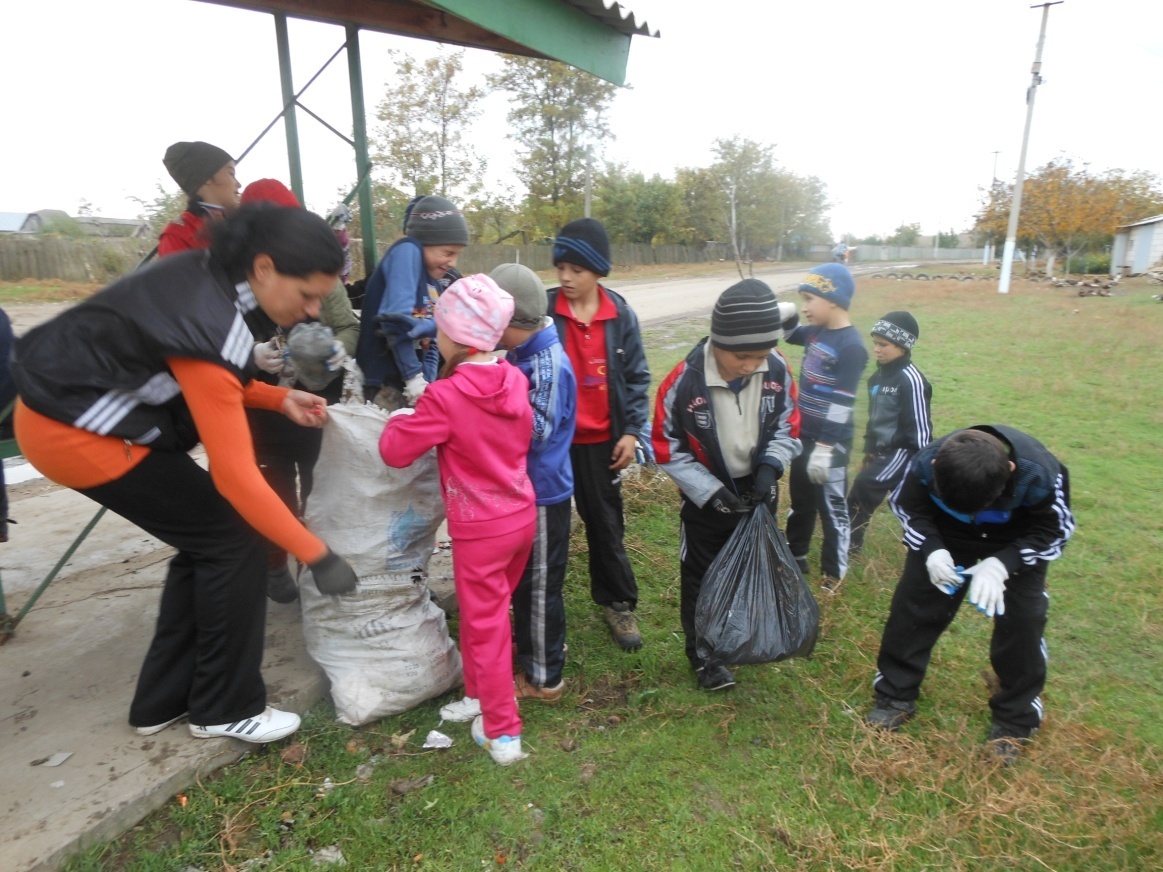 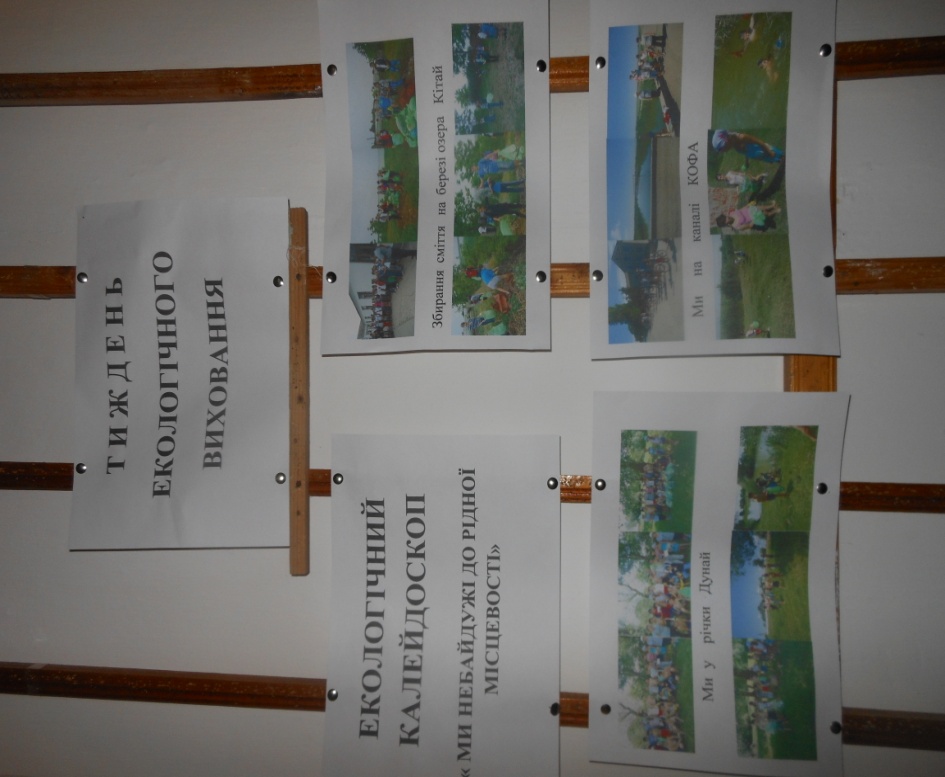 Екологічна просвіта учнів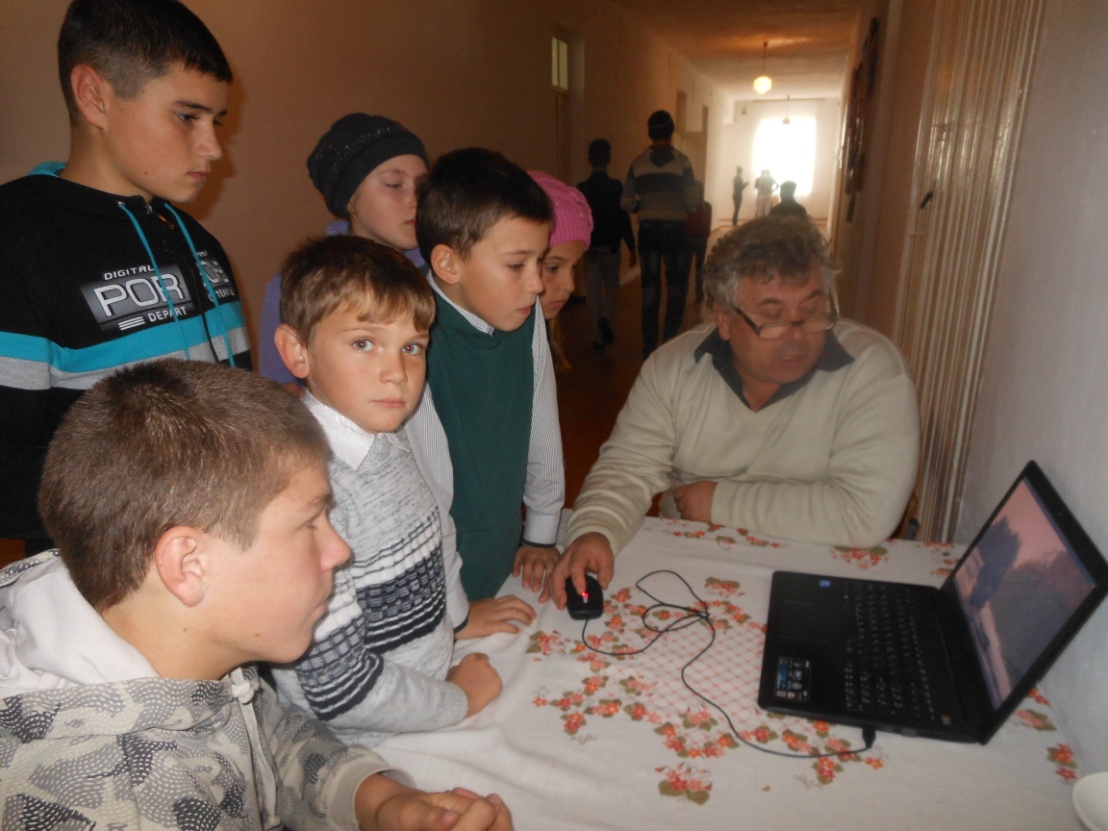 Конкурс науково – дослідницьких проектів«Ми відповідальні за майбутнє»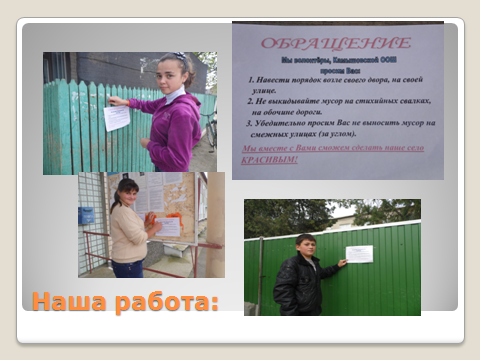 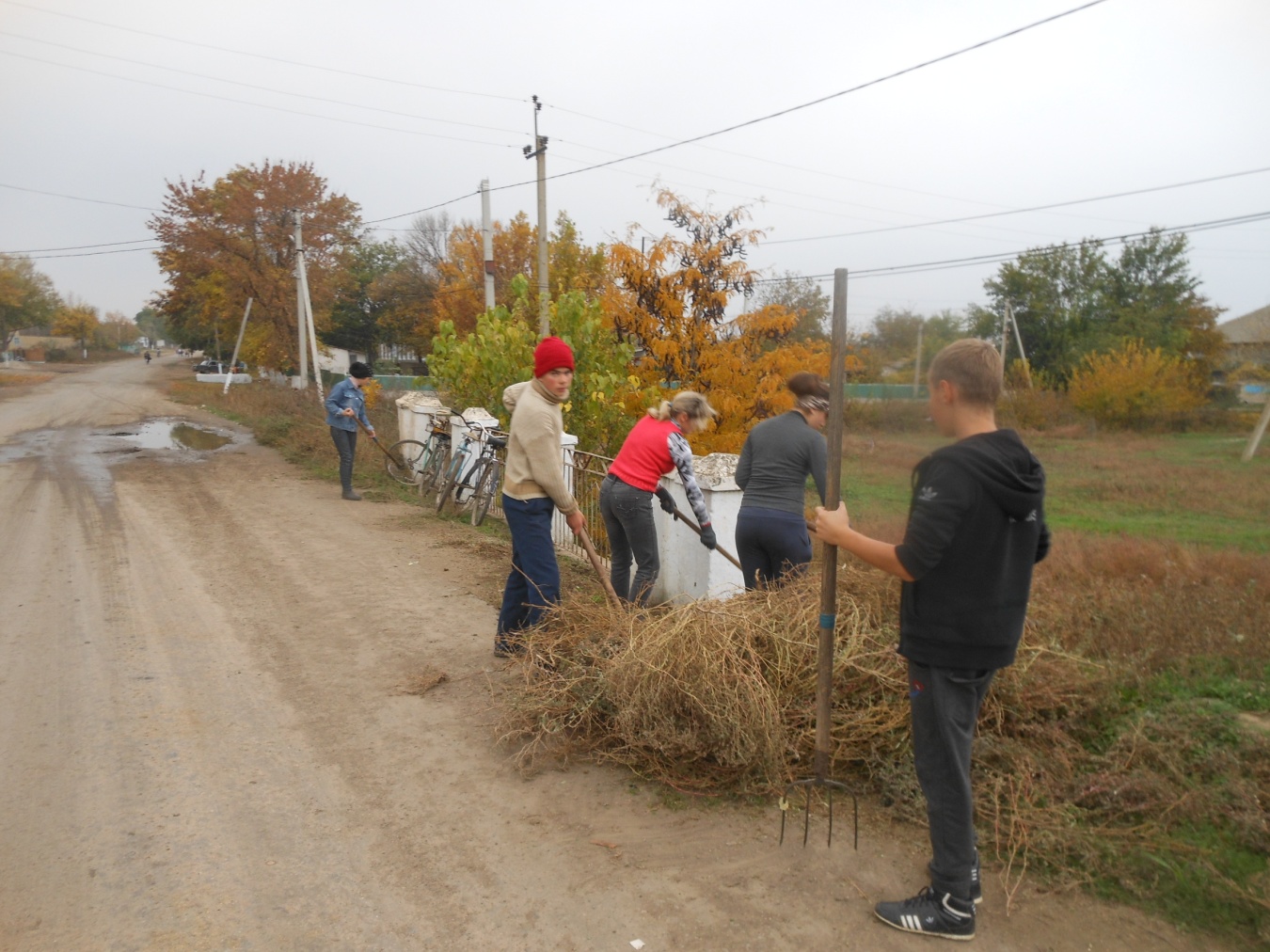 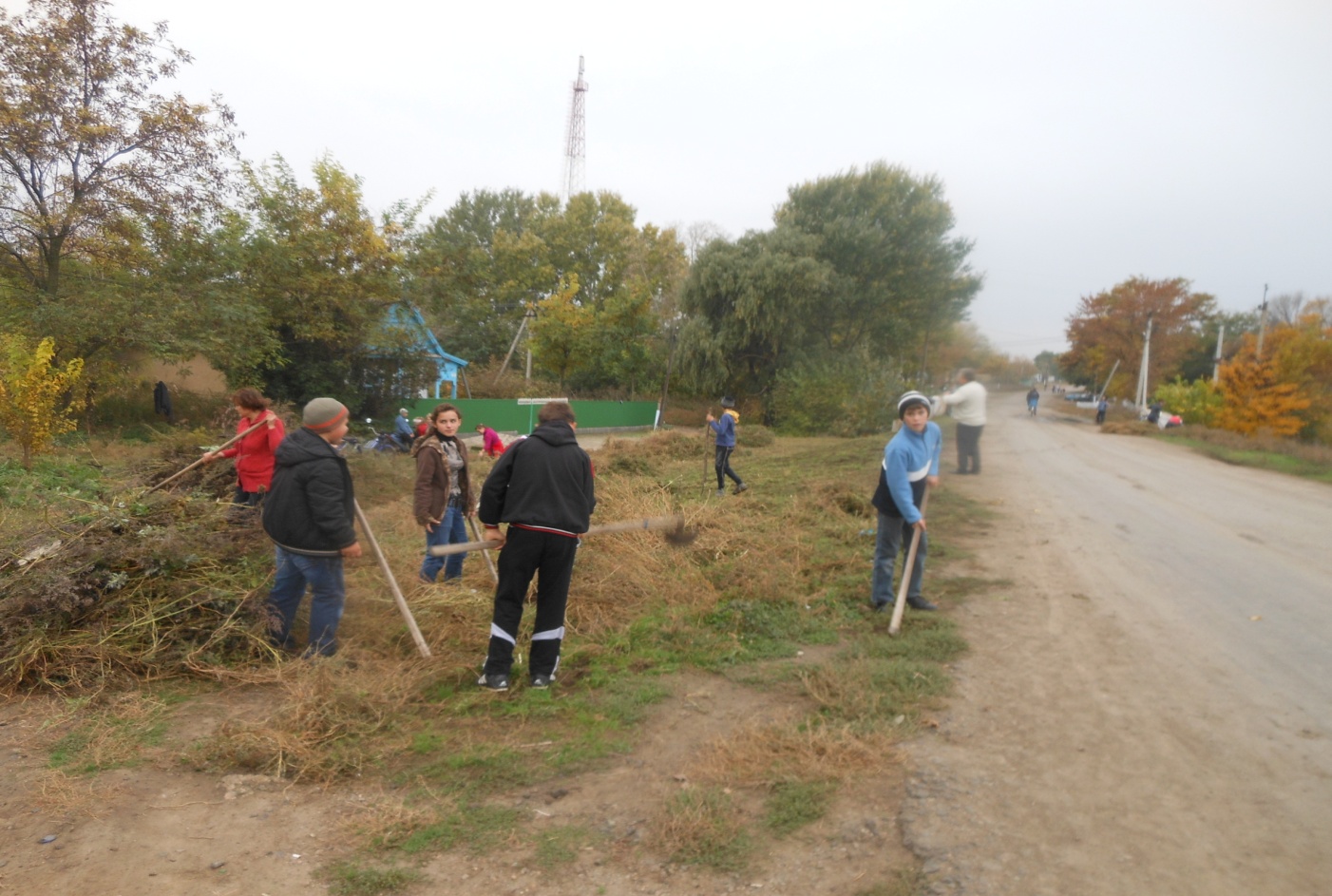 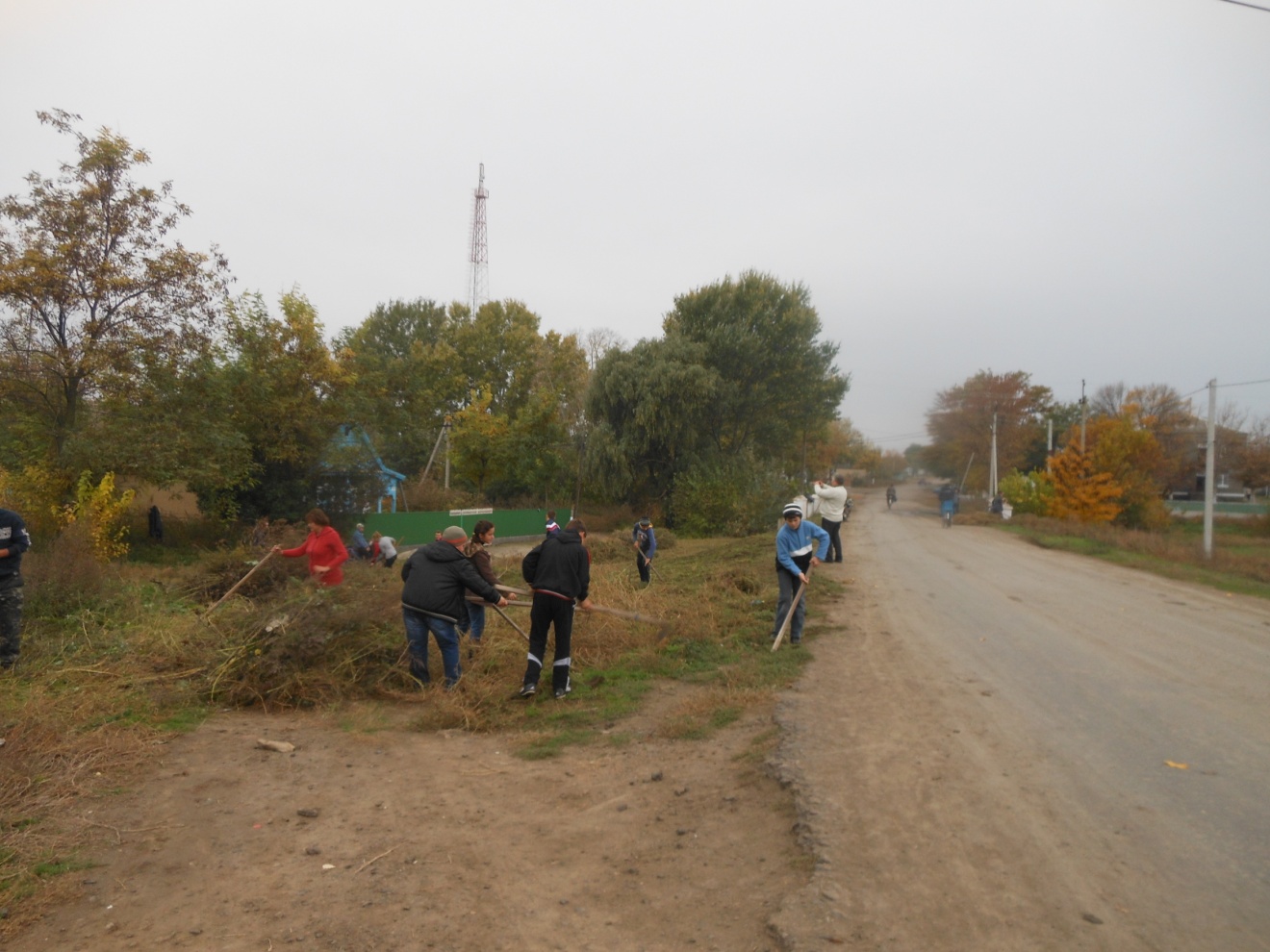 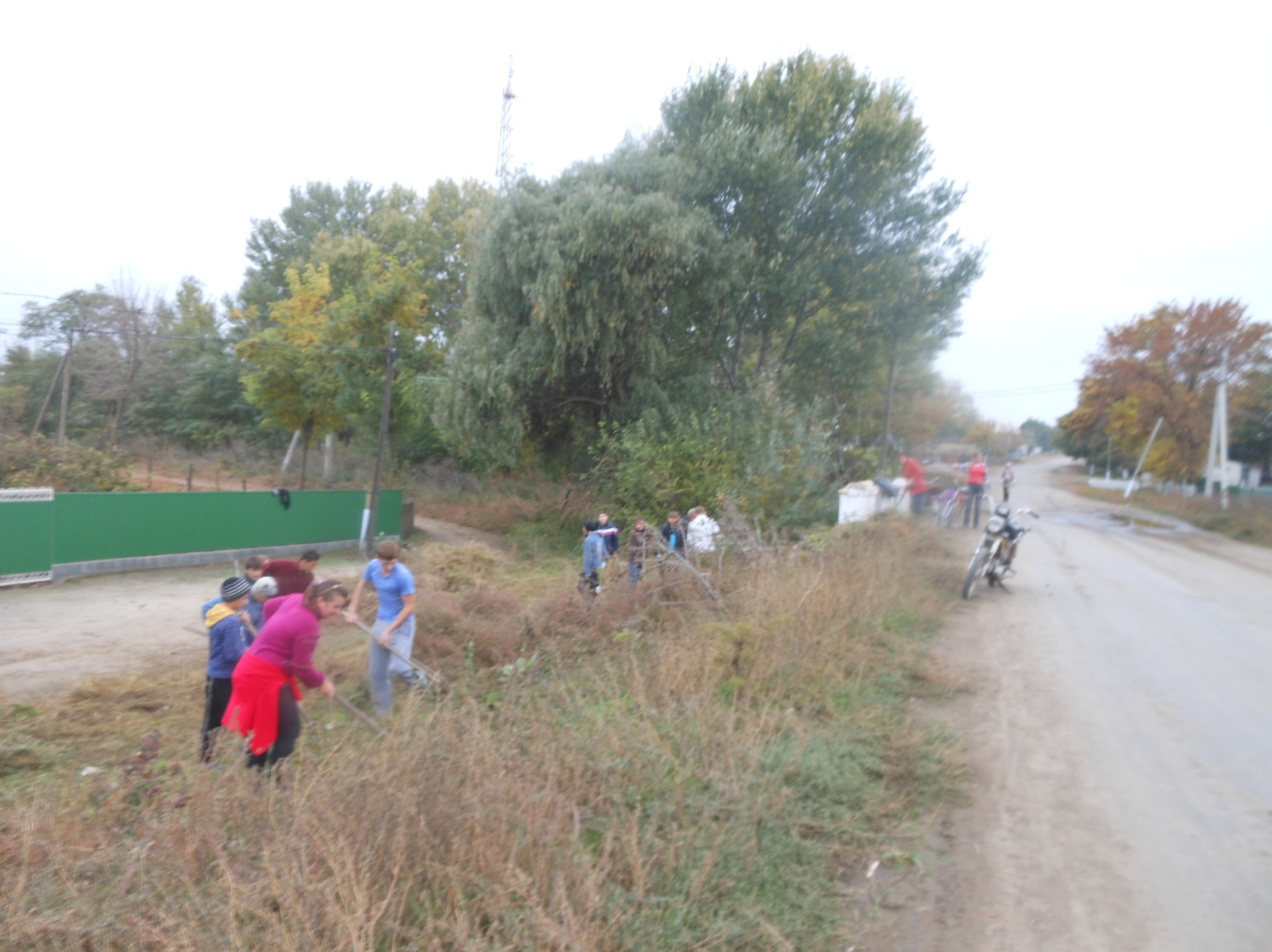 